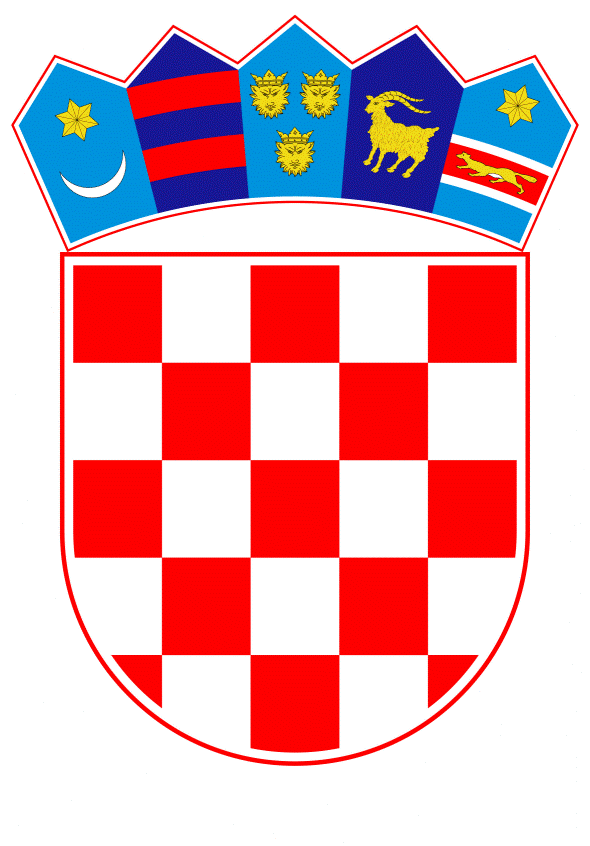 VLADA REPUBLIKE HRVATSKEZagreb, 19. rujna 2022.______________________________________________________________________________________________________________________________________________________________________________________________________________________________Banski dvori | Trg Sv. Marka 2  | 10000 Zagreb | tel. 01 4569 222 | vlada.gov.hrNa temelju članka 31. stavka 3. Zakona o Vladi Republike Hrvatske („Narodne novine“, br. 150/11, 119/14, 93/16, 116/18 i 80/22) i točaka II. i III. Odluke o kriterijima i postupku za prihvaćanje pokroviteljstva Vlade Republike Hrvatske („Narodne novine“, broj 44/16), Vlada Republike Hrvatske je na sjednici održanoj___________ godine donijelaZ A K L J U Č A KVlada Republike Hrvatske prihvaća pokroviteljstvo nad konferencijom „Izazov promjene“, sukladno zamolbi Udruge društava za upravljanje mirovinskim fondovima i mirovinskih osiguravajućih društava i Zagrebačke burze.Prihvaćanjem pokroviteljstva Vlada Republike Hrvatske ne preuzima nikakve financijske obveze.                                                                                                                                                                                                                                                                                                                                                                                                                                                                                                                                                                                                                                                                                                                                                                                                                                                                                                                                                                                                                                                                                                                                                                                                                                                                                                                                                                                                                                                                                                                                                                                                                                                                                                                                                                                                                                                                                                                                                                                                                                                                                                                                                                                                                                                                                                                                                                                                                                                                                                                                                                                                                                                                                                                                                                                                                                                                                                                                                                                                                                                                                                                                                                                                                                                                                                                                                                                                                                                                                                                                                                                                                                                                                                                                                                                                                                                                                                                                                                                                                                                                                                                                                                                                                                                                                                                                                                                                                                                                                                                                                                                                                                                                                                                                                                                                                                                                                         Klasa:Urbroj: Zagreb, O b r a z l o ž e n j eUdruga društava za upravljanje mirovinskim fondovima i mirovinskih osiguravajućih društava je profesionalna, neovisna i neprofitna organizacija s ciljem zaštite interesa i promicanja suradnje i partnerstva obveznih i dobrovoljnih mirovinskih društava te što bolje informiranosti korisnika – članova obveznih i dobrovoljnih mirovinskih fondova. Zagrebačka burza jedina je hrvatska burza vrijednosnih papira od posebnog značaja za tržište kapitala u Republici Hrvatskoj.Ministarstvo rada, mirovinskog sustava, obitelji i socijalne politike razmotrilo je zamolbu za pokroviteljstvom Udruge društava za upravljanje mirovinskim fondovima i mirovinskih osiguravajućih društava i Zagrebačke burze te je ocijenilo da se radi o obilježavanju dvadesete godišnjice rada mirovinskih fondova koji broje više od dva milijuna članova i upravljaju imovinom više od 130 milijardi kuna. Stoga radi se o važnom događaju cjelokupne financijske zajednice u Republici Hrvatskoj.  Slijedom navedenog, predlažemo da Vlada Republike Hrvatske prihvati pokroviteljstvo nad konferencijom „Izazov promjene“, koja će se održati u Dubrovniku od 12. do 14. listopada  2022.   Predlagatelj:Ministarstvo rada, mirovinskoga sustava, obitelji i socijalne politike  Predmet:Prijedlog zaključka o prihvaćanju pokroviteljstva nad konferencijom  „Izazov promjene“ P R I J E D L O GPREDSJEDNIKmr. sc. Andrej Plenković